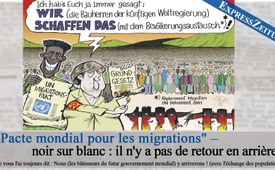 "Pacte mondial pour les migrations" – noir sur blanc : il n'y a pas de retour en arrière !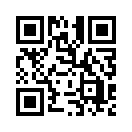 Le « Pacte mondial pour les migrations » de l'ONU, sur lequel 190 pays se sont mis d'accord le 13 juillet 2018 et qui doit être ratifié les 10 et 11 décembre de cette année, ne présage rien de bon. Une nouvelle tyrannie menace-t-elle l'Europe avec l'ouverture de toutes les frontières, l'accès aux systèmes sociaux pour tous et des mesures contre la critique de ces pratiques ? Cela annonce-t-il la destruction finale de notre culture occidentale ? Un mélange de peuples sera lui aussi irréversible et donc définitif.Le 13 juillet 2018, plus de 190 pays se sont mis d’accord pour ratifier le Pacte mondial des Nations Unies pour les migrations qui sera adopté les 10-11 décembre 2018 à Marrakech. Ce n'est pas un hasard si cet accord a été conclu le week-end de la finale de la Coupe du Monde 2018.
Après tout, il ne s'agit rien de moins que 1. du transfert global et formel de la souveraineté nationale des États individuels au futur super-État de l'ONU, 2. de la dissolution des structures démocratiques de la société et 3. de la stratégie unifiée pour opprimer, persécuter et combattre les voix qui s'élèvent contre cela de manière critique !
Oui, sans exagération, ce pacte peut être considéré comme l'une des étapes les plus importantes sur le chemin vers la tyrannie : les frontières nationales des États vont être ouvertes à l'avenir à tous les peuples, quels que soient leur origine, leur culture ou leur nombre. Et quelles qu'en soient les conséquences qui en résultent pour la population locale, ces frontières restent ouvertes ! En même temps, ces personnes ont accès aux systèmes sociaux correspondants au nom de l'égalité des droits de l’homme ! 

Il est temps de visualiser ce que cela signifie pour notre société ! 
Des dizaines, voire des centaines de millions de migrants rien qu’en provenance d’Afrique, sont déjà en route vers l'Europe promise ou le seront dans les années à venir. Et non, ce n'est pas de l'alarmisme, c'est l’amère réalité ! Avec des frontières ouvertes, sans le risque d’être rejeté et avec des prestations régulières en espèces des fonds sociaux provenant des travailleurs, dont le montant mensuel dépasse souvent de loin un salaire annuel dans le pays d’origine en Afrique – qui s'étonne quand, selon Gallup, un institut américain bien connu d'études de marché et d'opinion, plus de 30 % de la population africaine, dans certains Etats plus de 50 % (!), ont déjà envie de migrer en Europe ? Selon Gallup, cela correspond aujourd'hui déjà à plus de 700 millions (!!) de « migrants potentiels » ! Dans le même temps, une bombe à retardement démographique d'une ampleur difficilement imaginable, qui explosera de plein fouet dans les décennies à venir, est amorcée en Afrique. 

Malgré les progrès médicaux et la réduction spectaculaire de la mortalité infantile, les taux de natalité sont restés élevés : dans plus de 20 pays africains, il y a plus de 5 enfants par femme ! Selon les estimations de l’ONU elle-même, qui demande une migration sans frontières et des frontières ouvertes, la population du continent africain explosera et atteindra 2,5 milliards en 2050 et 4,4 milliards en 2100. Quiconque nous accuse d'alarmisme peut et doit lui-même faire des recherches à ce sujet !

Quiconque s'oppose aujourd'hui à ce que ce pacte (lat. pactum = traité !) ne soit pas contraignant, doit se rappeler à quel point nos politiciens introduisent perfidement des « soft laws », c'est-à-dire des accords « non contraignants », des droits coutumiers, en contournant le Parlement et la population, qui au fil des ans deviennent des lois « dures ». Les exemples ne manquent pas !

On ne répètera jamais trop souvent ni trop fort l’information sur ce qui se passe ici et maintenant ! Car dès que ce pacte « non contraignant » commencera à prendre effet et que tous les Etats commenceront à mettre en œuvre ses « recommandations », les voix critiques se convertiront en intolérance, en xénophobie et en racisme et elles sont rapidement poursuivies et punies comme « délits de haine » répréhensibles. Afin de prévenir de tels « délits de haine », c'est-à-dire la critique des circonstances, des mesures sont « proposées », que nous ne connaissons plus que des dictatures passées. Alors que dans le passé, c'était le « parti » qui espionnait, persécutait et opprimait les dissidents, les enfermait dans les prisons et les camps de rééducation, aujourd'hui c'est la lutte commune mondiale au nom des droits de l’homme, de la démocratie, de l'humanité, de l'égalité et de la tolérance, qui criminalise rapidement et persécute la critique objective et la contradiction. La même idéologie avec le même système d'oppression et de tyrannie, mais avec une terminologie différente.

Comme dernier acte d’une pièce politique qui s’étend sur plusieurs centaines d’années, ce pacte de l'ONU sur les migrations annonce maintenant la destruction finale de notre société et de notre culture occidentales. En fin de compte, parce que, comme le comte Nikolaus Coudenhove-Kalergi, le père fondateur de l'Union paneuropéenne et donc de l'UE actuelle, l'avait prédit dès 1925 dans son livre « Practical Idealism » : « L'homme du futur lointain sera un hybride. Les races et les castes d'aujourd'hui seront victimes de ce que l'espace, le temps et les préjugés seront de plus en plus surmontés » et elles seront remplacées par une « race future eurasienne-négroïde ».

Un mélange de peuples sera irréversible et donc définitif, ce que tout producteur de fleurs ou de lapins confirmera. Comment Kalergi aurait-il pu prévoir un tel développement social ? A première vue, cela peut sembler être une coïncidence. Est-ce aussi une coïncidence si Angela Merkel, qui a rendu possible le chaos actuel en Allemagne grâce à l'ouverture anticonstitutionnelle des frontières, a reçu en 2010 le Prix Coudenhove-Kalergi-Europe pour mérites particuliers? Les 100 dernières années semblent regorger de coïncidences, qui, prises individuellement, représentent des pièces indispensables du puzzle dans le développement du chaos actuel en matière d'asile. Il ne s'agit pas seulement des innombrables guerres d'agression au Moyen-Orient et en Afrique, qui sont contraires au droit international, et de la destruction délibérée au nom de la démocratie et des droits de l’homme d'États homogènes, parfois même florissants et fonctionnant bien. Cela inclut aussi, comme un mantra enfoncé dans notre conscience de toutes parts, la culpabilité collective historique de la société occidentale pour tous les malheurs et la misère de ce monde.

Nous, en tant que « coupables » des guerres destructrices, en tant que « coupables » des changements climatiques (prétendument) causés par l'homme, en tant que « coupables » de l'exploitation du tiers monde, en tant que « coupables » en soi, nous nous voyons imposer par la politique, les médias et la science une obligation d'accueillir sans condition tous les peuples de ce monde – avec des conséquences très prévisibles !

La maison est en feu, il est temps de se réveiller !de dd.Sources:https://www.expresszeitung.com/geld-wirtschaft/globalisierung/662-globaler-pakt-fuer-migrationCela pourrait aussi vous intéresser:#VideosPopulaires - Vidéos populaires de Kla.TV - www.kla.tv/VideosPopulaires

#PacteMigration - de migration notre destin commun ? - www.kla.tv/PacteMigration

#VidéosLesPlusRegardées - les plus regardées - www.kla.tv/VidéosLesPlusRegardées

#OpinionSansFard - sans fard - www.kla.tv/OpinionSansFardKla.TV – Des nouvelles alternatives... libres – indépendantes – non censurées...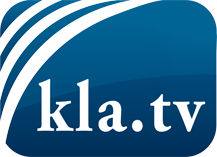 ce que les médias ne devraient pas dissimuler...peu entendu, du peuple pour le peuple...des informations régulières sur www.kla.tv/frÇa vaut la peine de rester avec nous! Vous pouvez vous abonner gratuitement à notre newsletter: www.kla.tv/abo-frAvis de sécurité:Les contre voix sont malheureusement de plus en plus censurées et réprimées. Tant que nous ne nous orientons pas en fonction des intérêts et des idéologies de la système presse, nous devons toujours nous attendre à ce que des prétextes soient recherchés pour bloquer ou supprimer Kla.TV.Alors mettez-vous dès aujourd’hui en réseau en dehors d’internet!
Cliquez ici: www.kla.tv/vernetzung&lang=frLicence:    Licence Creative Commons avec attribution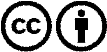 Il est permis de diffuser et d’utiliser notre matériel avec l’attribution! Toutefois, le matériel ne peut pas être utilisé hors contexte.
Cependant pour les institutions financées avec la redevance audio-visuelle, ceci n’est autorisé qu’avec notre accord. Des infractions peuvent entraîner des poursuites.